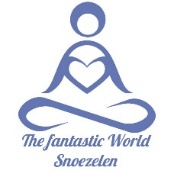 Компания ООО «Мисэн» т.м. The Fantastic World Snoezelen предлагает перечень готовый комплект «Релаксация» для оснащения Сенсорной комнаты, в зависимости от категории подопечных, площади помещения и бюджета учреждения: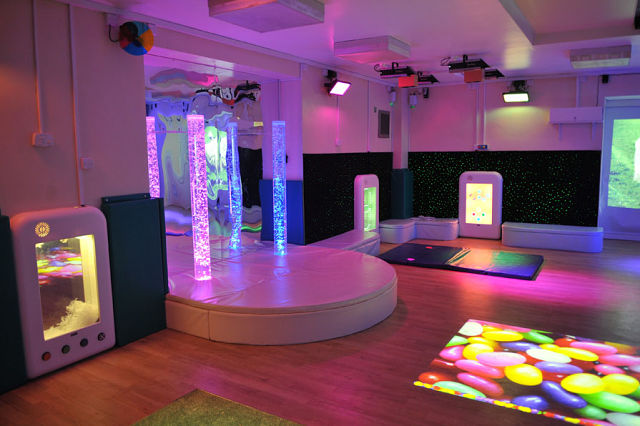 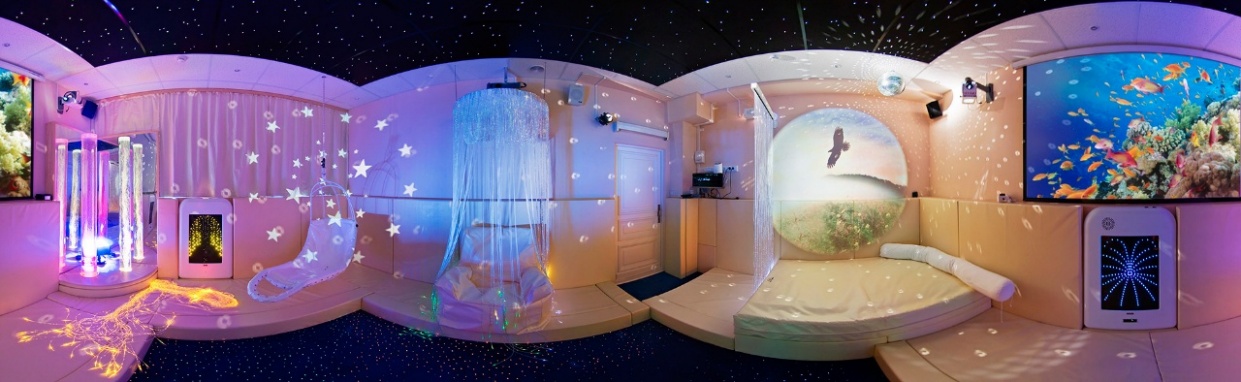 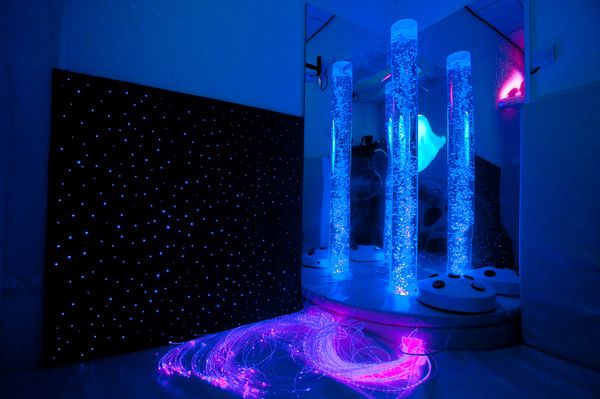 Комплект № 3 «Релаксация»Коммерческое предложение на поставку Комплекта «Релаксация» для оснащения Сенсорной комнатыВсе товары, поставляемые компанией т.м. The Fantastic World Snoezelen произведены в России и имеют соответствующие сертификаты соответствия ЕАС, сертификат качества ISO 9001:2008, справка о получении патента, регистрационное удостоверение.Оборудование поставляется в полной комплектации и полностью готово к работе и эксплуатации.Многочисленные клиенты, партнеры и коллеги во всем мире по достоинству оценили высокое качество наших продуктов по демократичным и доступным ценам.Спасибо, что Вы с намиСтоимость комплекта98 000 руб. + подарокКатегория подопечныхВзрослыеИмеющиеся отклоненияБез и/или с незначительными отклонениямиПлощадь помещенияДо 20 кв.Арт.Наименование продукта; описание и назначение; тех. хар-ки; Страна производства, т.м.ФОТОЦена, в руб.Кол-воСтоимость, в руб.СЕНСОРНАЯ КОМНАТАСЕНСОРНАЯ КОМНАТАСЕНСОРНАЯ КОМНАТАСЕНСОРНАЯ КОМНАТАСветовое и Фибероптическое оборудованиеСветовое и Фибероптическое оборудованиеСветовое и Фибероптическое оборудованиеСветовое и Фибероптическое оборудованиеФибероптические изделияФибероптические изделияФибероптические изделияФибероптические изделия006Пучок фибероптических волокон с источником света на Д/У управленииКомплект состоит из пучка фибероптических волокон 100 или 200 шт, длиной 200 см и светодиодного источника света (15*10*5 см) для фибероптического волона. Управление смены цветов, оттенков и светоэффектов фибероптического волокна осуществляется с Д/У пульта.Наименование Производителя: ИП Мисютина Н.А. (Россия); т.м. The Fantastic World Snoezelen Назначение: Релаксация, Сенсорика, Логопедия, Зрение, Аутизм, ДЦП, СДВГ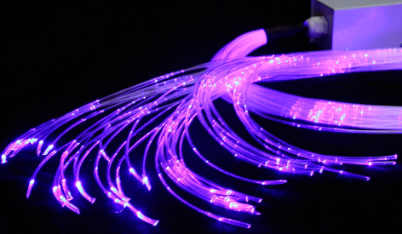 14 000/100 волокон114 000Пузырьковые колонны и Сенсорные уголкиПузырьковые колонны и Сенсорные уголкиПузырьковые колонны и Сенсорные уголкиПузырьковые колонны и Сенсорные уголкиS/4Пузырьковая колонна настольнаяМедленное перемещение причудливых цветных объектов — это поистине завораживающее зрелище с медитативным эффектом. Кроме того, лава лампа создает мягкое, рассеянное освещение, которое по яркости сопоставимо с пламенем свечи. Рыбки в комплектеРазмер: Высота 60 см*14*14 смСтрана Производитель: Китай; т.м. -Назначение: Релаксация, Сенсорика, Логопедия, Зрение, Аутизм, ДЦП, СДВГ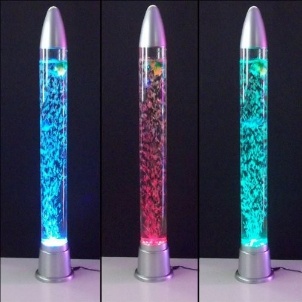 3 00013 000Настенные панели, панно и ковры «Звездное небо»Настенные панели, панно и ковры «Звездное небо»Настенные панели, панно и ковры «Звездное небо»Настенные панели, панно и ковры «Звездное небо»S/1Мини светильник «Бесконечность»Миниатюрный, элегантный и утонченный светильник не имеет ничего лишнего.В ассортименте: Фламинго (8,5*10,5*21 см), Звезда (2,7*18,17 см), Дельфин (19*13*8 см), Бабочка (14*3*17 см). Страна Производитель: Китай; т.м. - Назначение: Релаксация, Сенсорика, Логопедия, Зрение, Аутизм, ДЦП, СДВГ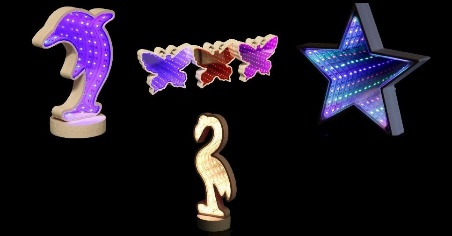 1 00011 000S/2Интерактивная панель «Водопад»Панель Водопад – это роскошное оформление Интерьера. Ведь это не просто картина, а световое и звуковое сопровождение: движение воды, пение птиц, завораживающее изображение. Размер изделия: 8,5 см × 71,5 см × 44 смСтрана Производитель: Китай; т.м. - Назначение: Релаксация, Сенсорика, Логопедия, Зрение, Аутизм, ДЦП, СДВГ*-Размер и изображение панели может отличаться от заявленного но не более +/-5 см в размере. Тематика изображения неизменна.  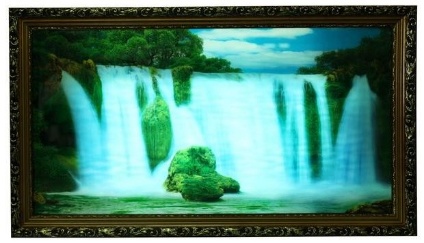 3 00013 000Напольные Ковры «Звездное небо и сенсорный полНапольные Ковры «Звездное небо и сенсорный полНапольные Ковры «Звездное небо и сенсорный полНапольные Ковры «Звездное небо и сенсорный пол019Напольный Ковер «Звездное небо» с пультом Д/У Ковер выполнен на основе высококачественного пожаробезопасного ковролина, имитирующее ночное небо. Фибероптические волокна вплетенные в ковер создают имитацию россыпи звезд различной величины и яркости, а так же, изображения в виде планет, метеоритов. Пульт управления позволяет выбирать режимы светоэффектов, задавать цвета и оттенки, регулировать яркость. ИСТОЧНИК СВЕТА В КОМПЛЕКТЕРазмеры: 150*100 см (150 звезд); Габариты: 3,4 кг; Объем: 0,135 куб.м./ Наименование Производителя: ИП Мисютина Н.А. (Россия); т.м. The Fantastic World Snoezelen Назначение: Релаксация, Сенсорика, Логопедия, Зрение, Аутизм, ДЦП, СДВГ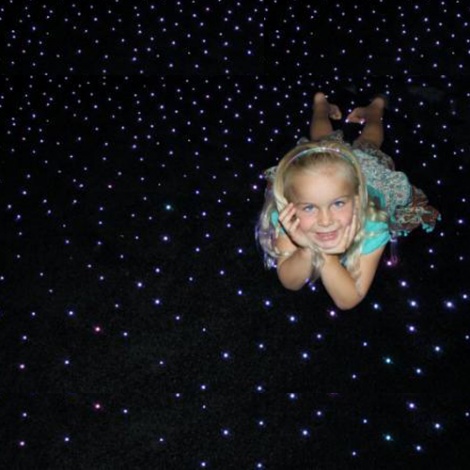 18 000/150*100 см118 000Оформление потолка «Звездное небо»Оформление потолка «Звездное небо»Оформление потолка «Звездное небо»Оформление потолка «Звездное небо»026Проектор «Звездное небо» Проектор воспроизводит проекцию ночного неба с россыпью звезд различной величины и плывущих туманностей, которые можно регулировать вручную, установив желаемый режим.Наименование Производителя: Laser Stars (Китай); т.м. The Fantastic World Snoezelen Назначение: Релаксация, Сенсорика, Логопедия, Зрение, Аутизм, ДЦП, СДВГ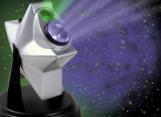 20 000120 000Общее оформление Сенсорной комнатыОбщее оформление Сенсорной комнатыОбщее оформление Сенсорной комнатыОбщее оформление Сенсорной комнатыАроматерапия, ионизация и Музыкальное сопровождениеАроматерапия, ионизация и Музыкальное сопровождениеАроматерапия, ионизация и Музыкальное сопровождениеАроматерапия, ионизация и Музыкальное сопровождениеS/3Оптоволоконный светильник Фонтанчик света»Миниатюрный светильник в оригинальном основании прекрасно впишется в интерьер любой Сенсорной комнаты и будет завораживать изо-дня –в день и детей и взрослых.Размер: 35*8 *8 смСтрана Производитель: Китай; т.м. - Назначение: Релаксация, Сенсорика, Логопедия, Зрение, Аутизм, ДЦП, СДВГ 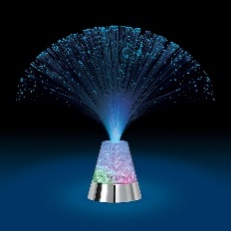 6401640S/5Лава Лампа «Вулкан блеска»Необычайная световая лампа с блестками или глицерином внутри создает мягкое освещение и завораживает движущимися внутри причудливыми элементами.Размер изделия: Высота около 40 смСтрана Производитель: Китай; т.м. - Назначение: Релаксация, Сенсорика, Логопедия, Зрение, Аутизм, ДЦП, СДВГ*-Размер и внешний вид изделия может отличаться от заявленного но не более +/-5 см в размере. 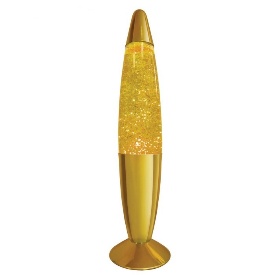 1 50011 500S/6Фонтан водный «Переливы» с подсветкойВода успокаивает и уносит прочь отрицательные мысли. Умиротворяющее журчание поможет обрести внутреннюю гармонию. Фонтан является отличным увлажнителем воздуха, что благоприятно сказывается на самочувствии.Размер изделия: 19*25 смСтрана Производитель: Китай; т.м. - Назначение: Релаксация, Сенсорика, Логопедия, Зрение, Аутизм, ДЦП, СДВГ*-Размер и внешний вид изделия может отличаться от заявленного но не более +/-5 см в размере.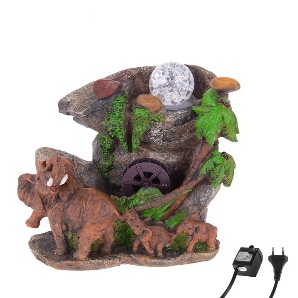 2 00012 000S/7Соляной светильник «Пламя» с функцией аромадифуззераЭта лампа изготовлена из артёмовской соли — самой чистой в Европе. Благодаря природе своего происхождения каждое изделие имеет уникальную форму и отличается естественными линиями, что придаёт ему красоту и индивидуальность.Размер и функции изделия: 14*14*17,5 см, вес – 2-3 кг; Очищает воздух от пыли; Улучшает сон и настроение, снимает стресс; Уменьшает вредное влияние электромагнитных излучений гаджетов и бытовых приборов; Является профилактикой появления плесени; Имеет функцию аромадиффузера;Страна Производитель: Россия; т.м. - Назначение: Релаксация, Сенсорика, Логопедия, Зрение, Аутизм, ДЦП, СДВГ*-Размер и внешний вид изделия может отличаться от заявленного но не более +/-5 см в размере.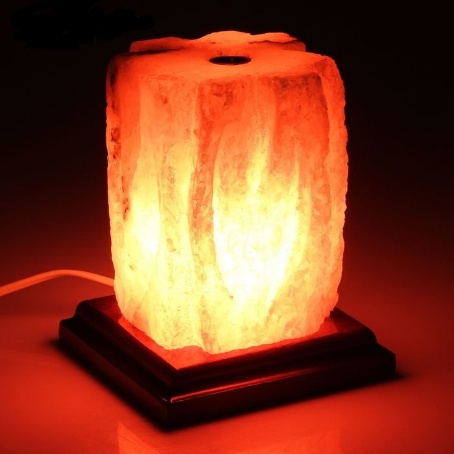 2 30012 300S/8Набор масел для ароматерапииВ наборе 5 масел для ароматерапии, подходящих для любого аромадиффузераСтрана Производитель: Россия; т.м. – *- вид масел в наборе по наличию на складе Поставщика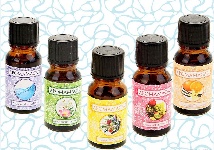 7 0017 00069Музыка для релаксацииМР3 в ассортименте (по наличию на складе Поставщика)Страна-Производитель: Россия т.м. -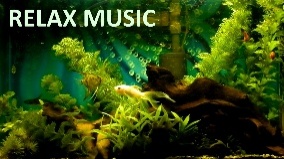 В ПОДАРОК!В ПОДАРОК!В ПОДАРОК!БЕСКАРКАСНАЯ МЕБЕЛЬ С ГРАНУЛАМИБЕСКАРКАСНАЯ МЕБЕЛЬ С ГРАНУЛАМИБЕСКАРКАСНАЯ МЕБЕЛЬ С ГРАНУЛАМИБЕСКАРКАСНАЯ МЕБЕЛЬ С ГРАНУЛАМИСтандартные пуфы «Груша», кресла и модулиСтандартные пуфы «Груша», кресла и модулиСтандартные пуфы «Груша», кресла и модулиСтандартные пуфы «Груша», кресла и модули137Пуф ПирамидаБескаркасное кресло в виде пирамиды, принимающее форму тела человека с согревающим наполнителем гранул пенополистирола. Пуф может быть изготовлен из материала на выбор заказчика: Материал Oxford (непромокаемая, легкомоющаяся ткань) или Экокожа Размеры: 110*80 см; Наименование Производителя: ИП Мисютина Н.А. (Россия); т.м. The Fantastic World Snoezelen Назначение: Релаксация, Сенсорика, Аутизм, СДВГ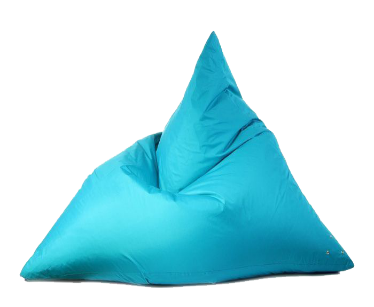 4 500/ Oxford14 500Уголки отдыха и уютаУголки отдыха и уютаУголки отдыха и уютаУголки отдыха и уютаН14«Уголок уюта Luxe»Компактный комплект, трансформирующийся в полноценное спальное место. Угловой мягкий комплект-трансформер для детей и взрослых. Предназначен отдыха, сна и релаксации:Мат угловой настенный: 100*100*8 см; Экокожа (2 шт.)Мат складной напольный: 200*100*8 (100*100*16 в сложенном виде), в см; ЭкокожаПодвесной шатер НА ПОЛОГЕ: L около 250 см; (Полупрозрачный материал шатра - цвет – белый, материал хлопок/полиэстер)Подушечки для релаксации в кол-ве 2 шт. (40*40 см): материал – флис, наполнитель гранула пенополистиролаМягкий плед в кол-ве 1 шт. (150*100 см): материал флисНаименование Производителя: ИП Мисютина Н.А. (Россия); т.м. The Fantastic World Snoezelen  Назначение: Релаксация, Сенсорика, Аутизм, СДВГ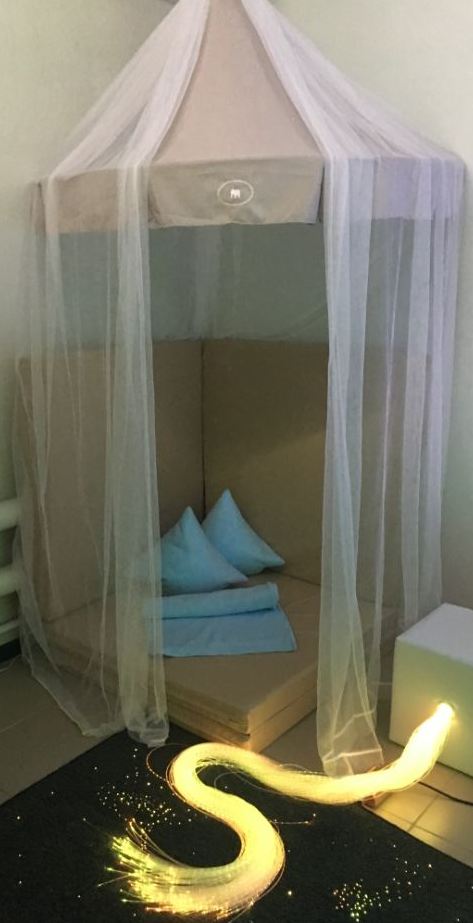 20 200120 200Средства для массажа Средства для массажа Средства для массажа Средства для массажа 298Массажер для ног Рельефные массажные ролики для эффективного разминания и широкого охвата рефлекторных зон стопы; Изменяемое направление движения роликов; Регулируемая интенсивность массажа; Съёмный тканевый чехол; Встроенный таймер позволяет задать желаемое время массажа; В комплекте поставляется изящная и удобная сумочка. Размеры: 11*14*25 см; Габариты: вес 1.6 кг; Объем коробки: 0,003 куб.м. Тех. хар-ки: 220V; t - от +1 до +30 и допустимой влажности 40-60 %; Состав: Пластик, ткань - хлопокСтрана-Производитель: США; т.м. US MEDICA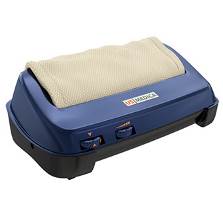 6 90016 900ИТОГО С УЧЕТОМ СКИДКИИТОГО С УЧЕТОМ СКИДКИИТОГО С УЧЕТОМ СКИДКИ98 00098 00098 000